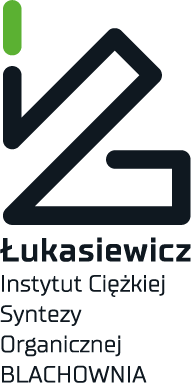                                          Kędzierzyn-Koźle, 13 kwietnia 2023 r.Nr postępowania: FT.271.2.2023INFORMACJA O ZMIANIE TERMINU SKŁADANIA I OTWARCIA OFERT, TERMINU ZWIĄZANIA OFERTĄ ORAZ TREŚCI SWZ  dotyczy: postępowania o udzielenie zamówienia publicznego pn. „System sterowania i wizualizacji w Sieć Badawcza Łukasiewicz – Instytucie Ciężkiej Syntezy Organicznej ”Blachownia””Zamawiający informuje, iż przedłuża termin składania i otwarcia ofert oraz termin związania ofertą w przedmiotowym postępowaniu, wyznaczając nowy termin:składanie ofert:  21.04.2023 r. do godziny 10:00,otwarcie ofert:    21.04.2023 r. na godzinę 10:30,termin związania ofertą: 20 maja 2023 r.W związku ze zmianą terminu składania i otwarcia ofert w przedmiotowym postępowaniu oraz terminu związania ofertą Zamawiający dokonuje zmiany treści SWZ w poniższym zakresie:                          było:	Sposób oraz termin składania ofert:Ofertę wraz z wymaganym oświadczeniem i dokumentami należy złożyć na platformiezakupowej.pl pod adresem: https://platformazakupowa.pl/pn/icso na stronie niniejszego postępowania za pośrednictwem „Formularza składania oferty”  do dnia 14 kwietnia  2023 r. do godziny 10:00 czasu lokalnego.Termin otwarcia ofert:Otwarcie ofert nastąpi w dniu 14 kwietnia 2023 r. o godz. 10:30 czasu lokalnego.Termin związania ofertą:13 maja 2023 r.jest:	Sposób oraz termin składania ofert:Ofertę wraz z wymaganym oświadczeniem i dokumentami należy złożyć na platformiezakupowej.pl pod adresem: https://platformazakupowa.pl/pn/icso na stronie niniejszego postępowania za pośrednictwem „Formularza składania oferty”  do dnia 21 kwietnia  2023 r. do godziny 10:00 czasu lokalnego.Termin otwarcia ofert:Otwarcie ofert nastąpi w dniu 21 kwietnia 2023 r. o godz. 10:30 czasu lokalnego.Termin związania ofertą: 20 maja 2023 r.								PROKURENT										    mgr Bożena Kamińska						                    /podpisano elektronicznie/